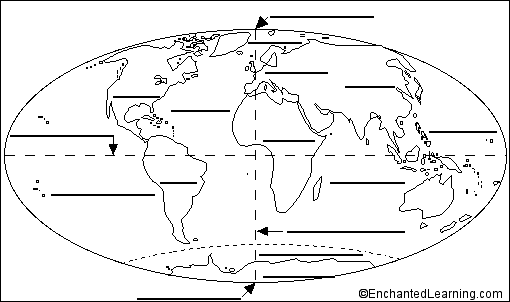 Arctic Ocean
Atlantic Ocean
Indian Ocean
Pacific Ocean
Southern OceanAfrica
Antarctica
Asia
OceaniaEurope
North America
Equator
North Pole
South Pole
Prime Meridian 